Dendertrial 2018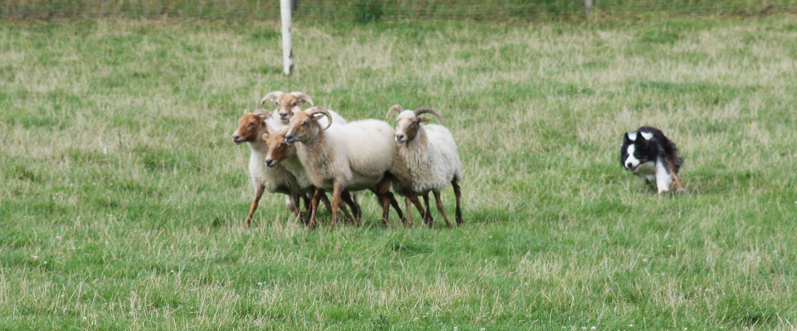 29 & 30 SEPTEMBERWedstrijd Schapendrijven Klasse 3 Pré-Kwalificatiewedstrijd EK 2019AANVULLEND KLASSE 1 EN KLASSE 2Organisatie van VZW Schapendrijvers DenderstreekJury: Piet Heuvelman					Course Director: Pascal Avoux(0478/599.423)i.s.m. Federatie Schapendrijven België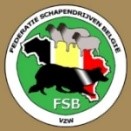 Locatie:Onder voorbehoud:Onder voorbehoud:Onder voorbehoud:Onder voorbehoud:GaasbeekstraatOudenaken (Sint-Pieters-Leeuw)GaasbeekstraatOudenaken (Sint-Pieters-Leeuw)GaasbeekstraatOudenaken (Sint-Pieters-Leeuw)GaasbeekstraatOudenaken (Sint-Pieters-Leeuw)Inschrijving:Inschrijven enkel via website FSBInschrijven enkel via website FSBInschrijven enkel via website FSBInschrijven enkel via website FSBhttp://www.schapendrijven.be/Registr/Dender18/http://www.schapendrijven.be/Registr/Dender18/http://www.schapendrijven.be/Registr/Dender18/http://www.schapendrijven.be/Registr/Dender18/Uw inschrijving is pas definitief na een bevestiginsmail en betaling van het inschrijvingsgeld                    op het rek.nr.: BE80 0017 2254 3477               BIC:GEBABEBBUw inschrijving is pas definitief na een bevestiginsmail en betaling van het inschrijvingsgeld                    op het rek.nr.: BE80 0017 2254 3477               BIC:GEBABEBBUw inschrijving is pas definitief na een bevestiginsmail en betaling van het inschrijvingsgeld                    op het rek.nr.: BE80 0017 2254 3477               BIC:GEBABEBBUw inschrijving is pas definitief na een bevestiginsmail en betaling van het inschrijvingsgeld                    op het rek.nr.: BE80 0017 2254 3477               BIC:GEBABEBBUw inschrijving is pas definitief na een bevestiginsmail en betaling van het inschrijvingsgeld                    op het rek.nr.: BE80 0017 2254 3477               BIC:GEBABEBBPrijs per run:Prijs per run:Lid FSBNiet leden FSBKlasse 3Klasse 3€15,00€20,00Klasse 2Klasse 1Klasse 2Klasse 1€12,50€10,00€15,00€12,50